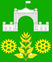 АДМИНИСТРАЦИЯ ВИМОВСКОГО СЕЛЬСКОГОПОСЕЛЕНИЯ УСТЬ-ЛАБИНСКОГО РАЙОНА П О С Т А Н О В Л Е Н И Еот 17.08.2022 года					                                       № 108поселок ВимовецО присвоении адреса объектам адресации В соответствии с Постановлением Правительства Российской Федерации от 19.11.2014г № 1221 «Об утверждении правил присвоения, изменения и аннулирования адресов» и руководствуясь статьей 16 Федерального закона от 06.10.2003г № 131-ФЗ «Об общих принципах организации местного самоуправления в Российской Федерации», Уставом Вимовского сельского поселения Усть-Лабинского района, в целях упорядочения элементов застройки и совершенствования единой информационной системы адресации на территории Вимовского сельского поселения Усть-Лабинского района постановляю:1.1. Земельному участку К№ 23:35:0803001:642, расположенному: п. Вимовец, ул. Степная, 10, присвоить адрес: Российская Федерация, Краснодарский край, Усть-Лабинский муниципальный район, Вимовское сельское поселение, поселок Вимовец, улица Степная, земельный участок 10.1.2. Жилому дому К№ 23:35:0803001:3089, расположенному: п. Вимовец, ул. Степная, 10, присвоить адрес: Российская Федерация, Краснодарский край, Усть-Лабинский муниципальный район, Вимовское сельское поселение, поселок Вимовец, улица Степная, дом 10. 2. Собственнику недвижимого имущества обратиться в Управление Федеральной службы государственной регистрации, кадастра и картографии по Краснодарскому краю для внесения соответствующих изменений.3. Общему отделу администрации Вимовского сельского поселения Усть-Лабинского района (Котова) зарегистрировать настоящее постановление в установленном порядке и обеспечить его размещение на официальном сайте администрации Вимовского сельского поселения Усть-Лабинского района в информационно-телекоммуникационной сети Интернет www.vimovskoeps.ru.4. Контроль за исполнением настоящего постановления возложить на главу Вимовского сельского поселения Усть-Лабинского района Таранову А. В.5. Постановление вступает в силу со дня его подписания.Глава Вимовского сельского поселенияУсть-Лабинского района                                                                        А.В. Таранова